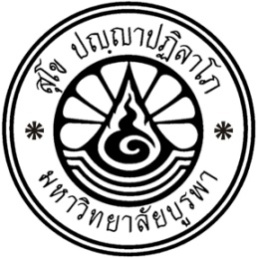 สัญญาแก้ไขเพิ่มเติมสัญญาจ้างเหมาทำความสะอาด                                                                แนบท้ายสัญญาเลขที่  ……/…….	สัญญาฉบับนี้ทำขึ้นเพื่อแก้ไขเพิ่มเติมสัญญาเลขที่ ............./............. ฉบับลงวันที่ ................................ ณ …………………………..…….… ตำบล/แขวง ……………..……..… อำเภอ/เขต ………..……..จังหวัด…………….…….   เมื่อวันที่…………………………………………….ระหว่าง   มหาวิทยาลัยบูรพา  โดย................................. ...............................................หรือ..............................................ผู้รับมอบอำนาจจากอธิการบดีตามหนังสือ...................  ซึ่งต่อไปในสัญญานี้เรียกว่า “ผู้ว่าจ้าง”  ฝ่ายหนึ่ง  กับ............................................................  โดย.......................................................................ผู้มีอำนาจลงนามผูกพันนิติบุคคลปรากฏตามหนังสือรับรองของสำนักงานทะเบียนหุ้นส่วนบริษัทจังหวัด…………………………………………………เลขที่....................................ลงวันที่..............................มีสำนักงานใหญ่ตั้งอยู่เลขที่.....................................................................................และหนังสือมอบอำนาจ ลงวันที่....................................... แนบท้ายสัญญา  (ในกรณีที่ผู้รับจ้างเป็นบุคคลธรรมดาให้ใช้ข้อความว่า กับ..............……..……… อยู่บ้านเลขที่…….. ถนน……………….…. ตำบล/แขวง.......………......... อำเภอ/เขต……………..….... จังหวัด…….….….)* ซึ่งต่อไปในสัญญานี้เรียกว่า "ผู้รับจ้าง" อีกฝ่ายหนึ่ง  โดยมีข้อตกลงกันดังต่อไปนี้	ข้อ ๑.  ผู้ว่าจ้างและผู้รับจ้างตกลงยกเลิกความในข้อ ๑ แห่งสัญญาเลขที่ ……../……… ฉบับลงวันที่…………………………….. และใช้ความดังต่อไปนี้แทน	“ข้อ ๑.  ผู้ว่าจ้างตกลงจ้างผู้รับจ้างให้ทำความสะอาด ………………………………….………………….ณ …………………......... มหาวิทยาลัยบูรพา ตำบลแสนสุข อำเภอเมืองชลบุรี จังหวัดชลบุรี โดยมีรายละเอียดและเงื่อนไขตามที่ระบุไว้ในสัญญาข้อ ๙ และผู้รับจ้างจะต้องปฏิบัติให้ถูกต้องครบถ้วนตามสัญญาทุกประการ นับตั้งแต่วันที่ ๑ ตุลาคม พ.ศ. …….. ถึงวันที่ ๓๐ กันยายน พ.ศ. …….. เป็นราคาค่าจ้างทั้งสิ้น..…(จำนวนเงินใหม่)….. บาท (.......................................)”         ข้อ ๒.  ผู้ว่าจ้างและผู้รับจ้างตกลงยกเลิกความในข้อ  ๓ แห่งสัญญาเลขที่ ............./..................ฉบับลงวันที่................และใช้ความดังต่อไปนี้แทน	        “ข้อ ๓  ในวันทำสัญญาเลขที่................/............ฉบับลงวันที่...............................  ผู้รับจ้างได้นำหลักทรัพย์เป็น......................เป็นจำนวนร้อยละ ๕  ของราคาค่าจ้างเป็นจำนวนเงิน............................บาท (....ตัวอักษร................บาท)  มามอบไว้แก่ผู้ว่าจ้างเพื่อเป็นประกันความรับผิดในการปฏิบัติตามสัญญานี้ และในวันทำสัญญานี้ได้นำหลักประกันมาเพิ่มจำนวนเงิน....................บาท (........ตัวอักษร................)   เมื่อรวมกับหลักประกันฉบับแรกแล้วเป็นจำนวนเงิน...................บาท (..........ตัวอักษร..........)    โดยมีอายุการประกันตลอดไปจนกว่าผู้รับจ้างจะหลุดพ้นจากหน้าที่และความรับผิดชอบตามสัญญานี้  และหากจำนวนเงินในหลักประกันถูกหักลดน้อยลง  เพราะผู้รับจ้างต้องรับผิดชำระค่าปรับหรือค่าเสียหายเนื่องจากการปฏิบัติผิดสัญญานี้ไม่ว่ากรณีใด ๆ  ผู้รับจ้างสัญญาว่าจะนำมาเพิ่มเติมให้ครบจำนวนภายใน ๑๕ วัน นับแต่วันที่ได้รับแจ้งเป็นหนังสือจากผู้ว่าจ้าง	หลักประกันที่ผู้รับจ้างนำมามอบไว้ตามวรรคหนึ่ง  ผู้ว่าจ้างจะคืนให้เมื่อผู้รับจ้างหลุดพ้นจากความรับผิดและข้อผูกพันตามสัญญาแล้วทุกประการ”ข้อ ๓.  ผู้ว่าจ้างและผู้รับจ้างตกลงยกเลิกความในข้อ ๔ แห่งสัญญาเลขที่ …..……/………... ฉบับลงวันที่……………………………….. และใช้ความดังต่อไปนี้แทน“ข้อ ๔.  ค่าจ้างและการจ่ายเงิน		           ผู้ว่าจ้างตกลงจ่ายและผู้รับจ้างตกลงรับเงินค่าจ้างจำนวนเงิน …...(จำนวนเงินใหม่)…... บาท (..................................) ซึ่งได้รวมภาษีมูลค่าเพิ่มจำนวน …..(จำนวนเงินใหม่)... บาท (……….….………………..) ตลอดจนภาษีอากรอื่น ๆ และค่าใช้จ่ายทั้งปวงด้วยแล้ว โดยถือราคาเหมารวมเป็นเกณฑ์และกำหนดการจ่ายเงินเป็นงวดรวม ๑๒ งวด ดังนี้งวดที่ ๑ เป็นจำนวนเงิน …......(จำนวนเงินเดิม)...............…. บาท (.........................) เมื่อผู้รับจ้างได้ปฏิบัติงานให้แล้วเสร็จเรียบร้อยตามสัญญาเมื่อวันที่ ๒๕ ตุลาคม พ.ศ. ๒๕๕๕			งวดที่ ๒ - ๓ จ่ายเป็นงวด ๆ ละ ........(จำนวนเงินเดิม)............. บาท (.......................) เมื่อผู้รับจ้างได้ปฏิบัติงานในแต่ละงวดให้แล้วเสร็จเรียบร้อยตามสัญญาเมื่อวันที่ ๒๕ ของทุก ๆ เดือนถัดมาตามปฏิทินตามลำดับเดือน			งวดที่ ๔ - ๑๑ จ่ายเป็นงวด ๆ ละ …..(จำนวนเงินใหม่)….. บาท (.............................) เมื่อผู้รับจ้างได้ปฏิบัติงานในแต่ละงวดให้แล้วเสร็จเรียบร้อยตามสัญญาเมื่อวันที่ ๒๕ ของทุก ๆ เดือนถัดมาตามปฏิทินตามลำดับเดือน			งวดสุดท้าย  เป็นจำนวนเงิน ……..(จำนวนเงินใหม่)……. บาท (...............................) เมื่อผู้รับจ้างได้ปฏิบัติงานตั้งแต่วันที่ ๒๖ สิงหาคม พ.ศ. ........ ให้แล้วเสร็จเรียบร้อยตามสัญญาจนถึงวันที่ ๓๐ กันยายน พ.ศ. ..........                               โดยผู้รับจ้างส่งใบแจ้งหนี้ให้ผู้ว่าจ้างภายใน ๕ วัน (ห้าวัน) ทำงานปกติ นับแต่วันที่ให้บริการครบทุก ๑ (หนึ่ง) งวดการจ่ายเงิน โดยให้ส่งที่.......(ชื่อส่วนงาน)......และ.......(ชื่อส่วนงาน)......ออกใบรับไว้เป็นหลักฐาน ผู้ว่าจ้างจะชำระค่าจ้างตามสัญญาภายใน ๑๐ วัน (สิบวัน) ทำงานปกติ นับแต่วันที่ได้รับใบแจ้งหนี้จากผู้รับจ้าง เมื่อผู้ว่าจ้างหรือผู้แทนของผู้ว่าจ้างได้ตรวจการปฏิบัติงานดังกล่าวถูกต้องครบถ้วนตามสัญญาถูกต้องแล้ว  หากไม่ถูกต้องครบถ้วนตามสัญญา  ผู้ว่าจ้างจะหักเงินค่าจ้างและค่าปรับตามสัญญาข้อ ๘ ออกจากค่าจ้างในงวดงานนั้นๆ โดยผู้ว่าจ้างจะแจ้งรายละเอียดการหักเงินจำนวนดังกล่าวให้ผู้รับจ้างทราบ  และจะชำระค่าจ้างเฉพาะส่วนที่เหลือให้ผู้รับจ้าง		          การจ่ายเงินตามเงื่อนไขแห่งสัญญานี้ ผู้ว่าจ้างจะโอนเงินเข้าบัญชีเงินฝากธนาคารของผู้รับจ้างชื่อ..................................ประเภทบัญชี.......................ชื่อบัญชี.............................เลขที่....................ทั้งนี้ผู้รับจ้างตกลงเป็นผู้รับภาระเงินค่าธรรมเนียมหรือค่าใช้จ่ายอื่นใดเกี่ยวกับการโอนที่ธนาคารเรียกเก็บ และยินยอมให้หักเงินค่าธรรมเนียมดังกล่าวจากจำนวนเงินโอนในงวดนั้นๆ หรือกรณีจำเป็นอาจชำระหนี้โดยสั่งจ่ายเป็นเช็คในนาม.................................................................”ข้อ ๔.  ผู้ว่าจ้างและผู้รับจ้างตกลงยกเลิกความในข้อ ๘  แห่งสัญญาเลขที่ …..…/……… ฉบับลงวันที่            ……………………………….. และใช้ความดังต่อไปนี้แทน“ข้อ ๘.  อัตราค่าปรับ             	           ๘.๑ กรณีไม่มีพนักงานของผู้รับจ้างมาปฏิบัติงานหรือมาปฏิบัติงานไม่ครบจำนวนในวันใด ผู้รับจ้างต้องแจ้งให้ผู้ว่าจ้างทราบและยอมให้ผู้ว่าจ้างหักเงินค่าจ้างที่จะได้รับตามอัตราค่าจ้างขั้นต่ำต่อคนต่อวัน (ที่ใช้บังคับในเขตจังหวัด......................ในวันนั้น) ตามจำนวนพนักงานที่ขาด และยอมให้ผู้ว่าจ้างปรับเป็นรายวัน ตั้งแต่วันที่ ๑ ตุลาคม พ.ศ. ๒๕๕๕ ถึงวันที่  ๓๑  ธันวาคม พ.ศ. ๒๕๕๕  ในอัตราวันละ.......(จำนวนเงินเดิม).............บาท (................................)    และตั้งแต่วันที่ ๑ มกราคม พ.ศ. ๒๕๕๖ ถึงวันที่  ๓๐  กันยายน พ.ศ. ๒๕๕๖ ในอัตราวันละ.......... (จำนวนเงินใหม่)...... บาท  นับตั้งแต่วันที่ไม่มีพนักงานมาปฏิบัติงาน หรือมาปฏิบัติงานไม่ครบจำนวนเป็นต้นไปจนกว่าจะมีพนักงานมาปฏิบัติงานครบจำนวน  นับตั้งแต่วันที่ไม่มีพนักงานมาปฏิบัติงาน หรือมาปฏิบัติงานไม่ครบจำนวนเป็นต้นไปจนกว่าจะมีพนักงานมาปฏิบัติงานครบจำนวน                                ๘.๒ ในกรณีที่ตัวผู้รับจ้างเองหรือพนักงานของผู้รับจ้างทำงานบกพร่องโดยทำไว้ไม่สะอาดก็ดี ไม่เรียบร้อยก็ดี ใช้วัสดุอุปกรณ์หรือน้ำยาที่ไม่มีคุณภาพตามมาตรฐานหรือคุณภาพไม่ดีหรือทำไม่ถูกต้องตามสัญญาข้อหนึ่งข้อใดก็ดี เมื่อผู้ว่าจ้างแจ้งให้ผู้รับจ้างทราบแล้ว ผู้รับจ้างจะต้องรีบแก้ไขงานที่บกพร่องให้เรียบร้อยโดยเร็ว  โดยไม่คิดค่าจ้าง ค่าวัสดุอุปกรณ์ ค่าแรงงาน หรือค่าใช้จ่ายอื่นใดจากผู้ว่าจ้างอีก ถ้าผู้รับจ้างไม่รีบดำเนินการแก้ไขหรือไม่ปฏิบัติภายใน ๑ วัน ตามที่ผู้ว่าจ้างหรือผู้แทนของผู้ว่าจ้างแจ้งให้ทราบ ผู้ว่าจ้างมีสิทธิบอกเลิกสัญญาและเรียกค่าเสียหายจากผู้รับจ้างทั้งหมดโดยสิ้นเชิง ในกรณีที่ผู้รับจ้างทำผิดสัญญาดังกล่าวข้างต้น และผู้ว่าจ้างยังไม่ใช้สิทธิบอกเลิกสัญญา ผู้รับจ้างยอมให้ผู้ว่าจ้างดำเนินการ โดยไม่มีเงื่อนไขใด ๆ ดังนี้ 		                  ๘.๒.๑ ระงับการจ่ายค่าจ้างทั้งหมดหรือบางส่วนตามที่ผู้ว่าจ้างเห็นสมควร หรือ		                  ๘.๒.๒ ปรับเป็นรายวันตั้งแต่วันที่ ๑ ตุลาคม พ.ศ. ๒๕๕๕ ถึงวันที่  ๓๑  ธันวาคม พ.ศ. ๒๕๕๕  ในอัตราวันละ......(จำนวนเงินเดิม).............บาท (................................)  และตั้งแต่วันที่ ๑ มกราคม พ.ศ. ๒๕๕๖ ถึงวันที่  ๓๐  กันยายน พ.ศ. ๒๕๕๖ ในอัตราวันละ......... (จำนวนเงินใหม่)...... บาท  นับแต่วันที่ผู้รับจ้างผิดสัญญาจนถึงวันที่ผู้รับจ้างได้แก้ไขงานที่บกพร่องให้เรียบร้อยตามสัญญา หรือวันที่บอกเลิกสัญญา กรณีที่ผู้ว่าจ้างเห็นว่าผู้รับจ้างไม่อาจปฏิบัติตามสัญญาต่อไปได้ให้ผู้ว่าจ้างมีสิทธิบอกเลิกสัญญาได้             ๘.๒.๓ ว่าจ้างบุคคลอื่นทำงานแทนผู้รับจ้าง โดยผู้รับจ้างต้องรับผิดชอบในค่าใช้จ่ายที่ผู้ว่าจ้างต้องเสียไปทั้งหมดโดยสิ้นเชิง             ๘.๒.๔ เรียกค่าเสียหายใด ๆ อันพึงมี          ผู้ว่าจ้างมีสิทธิหักเงินค่าจ้างที่ยังไม่ได้จ่ายแก่ผู้รับจ้างไว้เพื่อชำระค่าปรับหรือค่าเสียหายที่ผู้รับจ้างต้องรับผิดตามสัญญานี้ แต่ถ้าจำนวนเงินค่าจ้างไม่เพียงพอให้หักชำระหนี้ ผู้รับจ้างยินยอมให้หักจากหลักประกันสัญญาตามข้อ  ๒ ของสัญญานี้ได้ทันทีอีกด้วย” 	ข้อ ๕.  ผู้ว่าจ้างและผู้รับจ้างตกลงให้เอกสารแนบท้ายสัญญาดังต่อไปนี้  เป็นเอกสารเพิ่มเติมความในข้อ ๙ แห่งสัญญาเลขที่................/............ฉบับลงวันที่...............................ต่อจากข้อ.........เป็นข้อ.....ตามลำดับดังนี้		    “๙............................................................  จำนวน…………………..หน้า   ๙............................................................. จำนวน......................หน้า  ๙................................................……………จำนวน.......................หน้า”ข้อ ๖.  ความใดที่ไม่ได้แก้ไขในเอกสารสัญญาฉบับนี้ ให้เป็นไปตามสัญญาเลขที่ ......../......... ฉบับลงวันที่ .................................... เดิมทุกประการสัญญานี้ทำขึ้นเป็นสองฉบับ  มีข้อความถูกต้องตรงกัน  คู่สัญญาได้อ่านและเข้าใจข้อความโดยละเอียดตลอดแล้ว  จึงลงลายมือชื่อ  พร้อมทั้งประทับตรา (ถ้ามี) ไว้เป็นสำคัญต่อหน้าพยาน  และคู่สัญญาต่างยึดถือไว้ ฝ่ายละหนึ่งฉบับ					ลงชื่อ………………………………………….ผู้ว่าจ้าง 				               (...................................................)					ลงชื่อ………………………………………….ผู้รับจ้าง				               (...................................................)					ลงชื่อ………………………………..…………พยาน				               (...................................................)					ลงชื่อ………………………………..………….พยาน		                                    (...................................................)